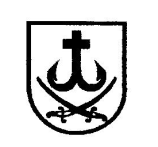 АСОЦІАЦІЯорганів самоорганізації населення м.Вінниці21100  м. Вінниця, вул. Соборна, 59   к.911                        тел.: 59-51-84Шановний Алеве Агиев!Асоціація ОСН м.Вінниці підготувала звіти про надходження та використання коштів загального фонду 2010-2016р.р. на виконання «Програми розвитку ОСН 2012-2016р.р.» На жаль в електронному вигляді зазначена інформація не збереглась, тому пропонуємо Вам отримати її в паперовому вигляді за адресою: м.Вінниця, вул.Соборна, 59 к.911, або вкажіть свою юридичну адресу для відправлення її поштою.З повагою, голова Асоціації ОСН 				Н.Панчукм. ВінниціВик. ВітенкоВих.№ 659/684-631 від 07.09.2016р.На №А-01-67056/01-00-10 від 09.08.2016р.гр.А.Агиеву